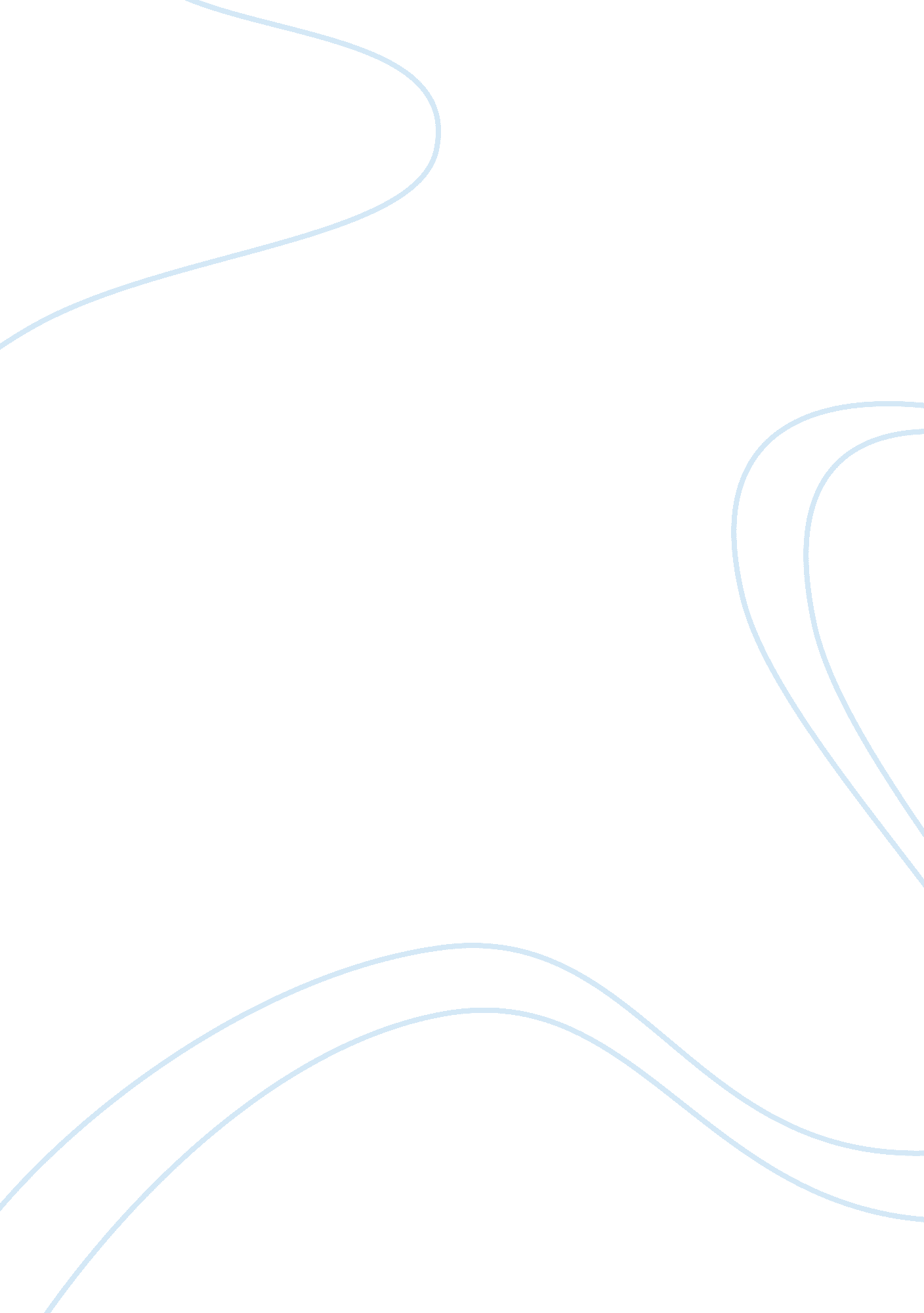 A combination of music and dramaArt & Culture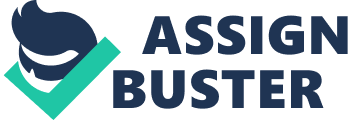 An example of a success story is that of Mel Brooks. He produced a play known as The Producers. This production proved to be a success story commercially. The play was based on the 1967 film version and debuted in the cinemas on April 2001. The basis of its success was out of the performance of the production team. For example, the creative team did a fantastic job thus earning over $ 52 Million in the 2001-2002 season with a little disruption to the trend coming after the 9/11 attacks (Christopher 2011). 

Another emerging trend has been the entry of the Jukeboxes Musicals and more than often, they are pulling large audiences. A Jukebox Musical involves the use of already existing music with the same theme and mostly from the same artists (Christopher 2011). Chris Jones criticized this trend when he stated that such practices removed a lack of focus on the story. This statement was made in reference to Johnny Cash Musical called Ring of Fire in 2006 (Christopher 2011). 

The changes and new trends are an indication of the fact most audiences now prefer styles. This change is because, through various techniques, the same substance can be presented in different ways to suit the needs of different audiences (Christopher 2011). Such changes have been a result of the growth and development of Musical Theatres over time. 